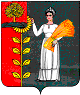 РОССИЙСКАЯ ФЕДЕРАЦИЯПОСТАНОВЛЕНИЕАдминистрации сельского поселения Дуровский сельсовет                                Добринского муниципального района Липецкой области 03.03.2015г.		          с. Дурово			    № 6/1О  согласии с проектом  Правил землепользования и застройки сельского поселения Дуровский сельсовет Добринского муниципального района Липецкой области        В соответствии с Градостроительным кодексом Российской Федерации, на основании заседания протокола публичных слушаний от 27.02.2015 года по проекту Правил землепользования и застройки сельского поселения Дуровский сельсовет Добринского муниципального района Липецкой области, с учетом заключения о результатах публичных слушаний от 27.02.2015 года, администрация  сельского поселения  Дуровский  сельсовет Постановляет:Главе сельского поселения Дуровский сельсовет    Ходякову С.В.:1. Согласовать проект Правил землепользования и застройки сельского поселения Дуровский сельсовет Добринского муниципального района   Липецкой области и направить его в Совет депутатов    сельского поселения Дуровский сельсовет.2. Обнародовать постановление в установленном порядке Глава сельского поселенияДуровский сельсовет                                                                    С.В. Ходяков